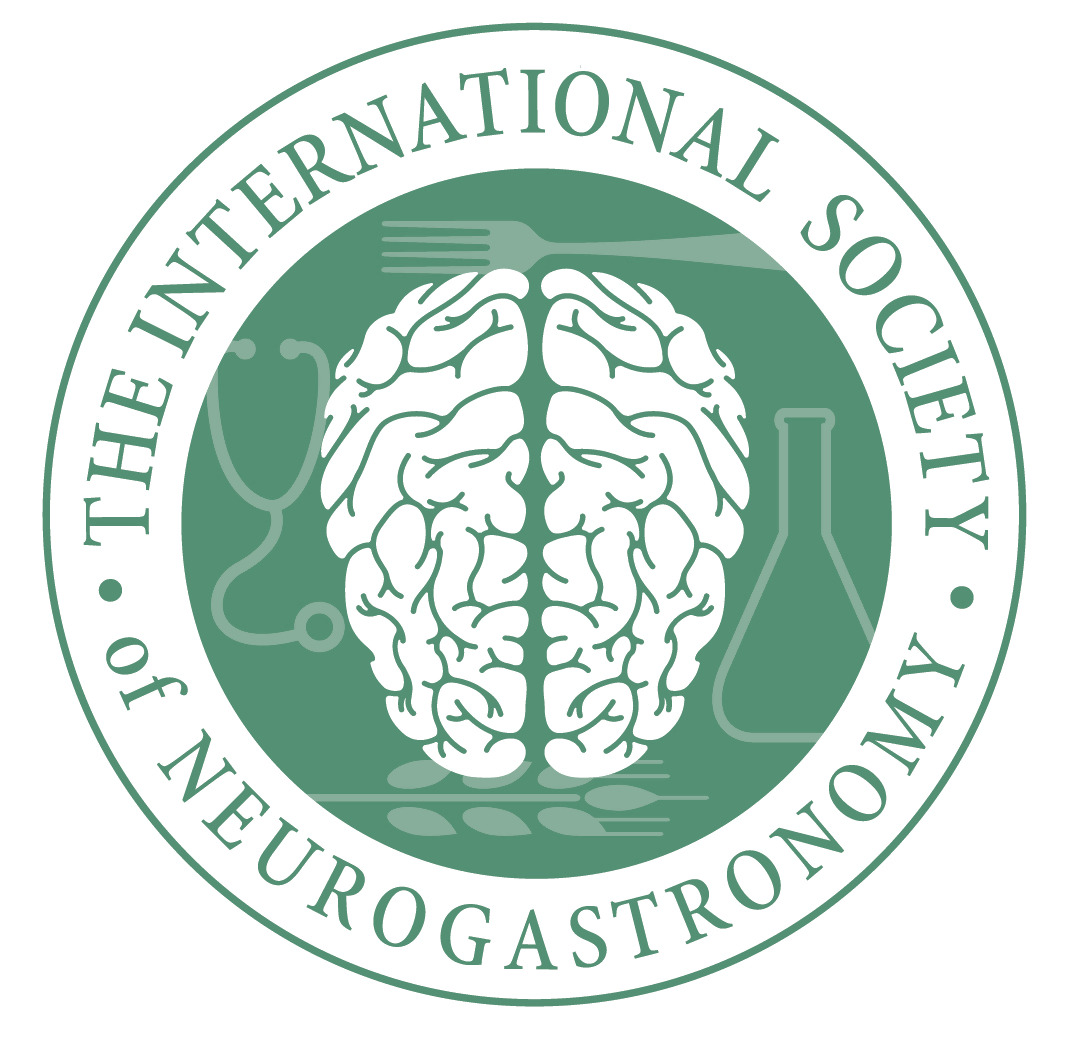 ISN 2020 Poster Abstract RulesAbstract submission deadline is midnight March 16, 2020. Note, however, that acceptance of abstracts may begin prior to this deadline. A person may be the presenting author on only 1 poster.  Submission of an abstract is not a guarantee of a poster presentation.  The number of poster presentation slots is not infinite, but ISN will work to accommodate as many as possible.  Notification of acceptance or rejection of abstracts is scheduled for early April, 2020Prepare the abstract as a 2 page Microsoft Word file using single line spacing and size 11 or 12 font.  The abstract can be a maximum of 1800 characters including spaces. This number does not include title, author names, affiliations, and a footnote at the bottom of the abstract listing grant support or other funding.  No images allowed in the file.  Submit this Word file as an attachment to: neurogastronomyabstracts@gmail.comPage 1 must include: Contact information for the presenting authorPage 2 must include the Abstract, organized as follows:TitleAuthors (paragraph form, superscript numbers corresponding to affiliations)Affiliations of authors (paragraph form)Body of Abstract. Succinctly describe the objectives, the methods, essential results, data analysis, and conclusions.Footnote listing funding (paragraph form)Abstract Example:The effect of novel flavors on human mental performanceJane Scientist1, Emily Student1, and Joe Chef2.1Department of Neurogastronomy, State University, City, State, Country; 2Nouveau Foods, City, State, CountryThe objective of this study was to test whether unfamiliar flavors experienced immediately prior to testing improve performance.  Computer science majors in CS321 Programming in C were recruited and given either familiar or novel flavored candy 10 minutes before performing time-limited programming tasks.  Novel flavor A was associated with higher percentages of correctly completed programs than novel flavor B or either familiar flavor tested (p < 0.01; ANOVA, n = 12).  We conclude that novel flavor A has a neurological effect that improves this specific type of problem solving.Funding: R01 DC234768 to J.S; Big Ag Industries Contract 476 to J.C.